Your recent request for information is replicated below, together with our response.I would like to gain access, if possible of the trial and interview transcripts pertaining to the murder conviction of Jason Harper on 25th January 1992.  He was convicted of murdering John Harris at 29 Chalmers Crescent in East Kilbride.  I am writing a book in relation to this murder.Due to the passage of time, I must advise that the interview transcripts are no longer stored, and in relation to the trial transcripts, this information is held by Crown Office and Procurator Fiscals Service. Therefore, the information sought is not held by Police Scotland and section 17 of the Act applies.By way of assistance, I have listed below contact details for the Crown Office and Procurator Fiscals Service who may be able to assist you in this matter:Crown Office, 25 Chambers Street, Edinburgh, EH1 1LA or via http://www.copfs.gov.uk/ If you require any further assistance, please contact us quoting the reference above.You can request a review of this response within the next 40 working days by email or by letter (Information Management - FOI, Police Scotland, Clyde Gateway, 2 French Street, Dalmarnock, G40 4EH).  Requests must include the reason for your dissatisfaction.If you remain dissatisfied following our review response, you can appeal to the Office of the Scottish Information Commissioner (OSIC) within 6 months - online, by email or by letter (OSIC, Kinburn Castle, Doubledykes Road, St Andrews, KY16 9DS).Following an OSIC appeal, you can appeal to the Court of Session on a point of law only. This response will be added to our Disclosure Log in seven days' time.Every effort has been taken to ensure our response is as accessible as possible. If you require this response to be provided in an alternative format, please let us know.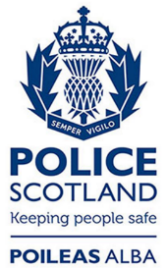 Freedom of Information ResponseOur reference:  FOI 24-1175Responded to:  29 May 2024